Задание на 15.04.2020№УрокЗаданиеФорма отчетаСроки выполнения1АлгебраВыдано на урокеФото в ВКДо 16.042РусскийЗадание выложено в ВКФото учителю на почтуДо 17.043АнглийскийТема: Модальные глаголы.Учебник стр.111, упр.6 (написать какие модальные глаголы выражают…), упр.7Д/з учебник стр.111 упр.8, 10В теме письма указывать фамилию, имя, классФото на почту suleymanov-07@yandex.ru До 20.00 15.044ФранцузскийУчебник с.137 тест В, тест СФото на почту semerka72007@mail.ruДо 20.045ИсторияПовторяем тему: Восстание под предводительством Е.И. Пугачева (ЗАДАНИЯ НА 2 УРОКА)1. Смотрим любые 2 видеоурока их 3-х предложенных и сравниваем просмотренные видеоуроки. 1.https://www.youtube.com/watch?v=7Q9pYEVjz_8  (13:08, учитель, анимация)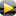  2. https://www.youtube.com/watch?v=HXIHsM-TI3A (5:59, анимация) 3. https://www.youtube.com/watch?v=bqLQ5O_Gi0o (16:11 аниматор-учитель, анимированные  карты и  схемы)2. Отвечаем на вопросы, указывая номер одного из двух выбранных и просмотренных вами видеоурока:1. Какие видеоуроки вы просмотрели?  Какой критерий для вас был основным при выборе видеоуроки?2. Какой на ваш взгляд более информативен?  3. В каком более доступно (понятно) изложен материал? 4. В каком видеоуроке более запоминающаяся наглядность, легко усваивается информация?5.Выпишите в тетрадь итоги и последствия восстания под предводительством Е.И. Пугачева. Подчеркните ту информацию, которая присутствует в обоих видеоуроках в одинаковых формулировках.высылаем по адресу izmodenova_rnv@mail.ru до субботы 18.04. включительно6ГеографияЗадание на 2 урока (15.04 и 17.04)1. Видеуроки "Восточная Сибирь  Природные условия и ресурсы" и "Природные ресурсы Восточной Сибири и проблемы их освоения" (см. во вложении)2. Читаем параграф 403. Заполняем таблицу 9 (в этом параграфе) "Природные ресурсы Восточной Сибири"Фото таблицы на почту ekb657799@yandex.ruОтправляем работу 17.04БиологияТема урока. Органы, осязания, обоняния, вкуса.1. Просмотрите видео урок по адресу:https://interneturok.ru/lesson/biology/8-klass/borgany-chuvstv-analizatoryb/organy-ravnovesiya-osyazaniya-obonyaniya-vkusaРекомендую: пройдите предложенные тесты.2.  О каком анализаторе рассказывают повторно? Что нового вы узнали о нем в этом видео уроке? Ответ напишите в качестве первого задания.3.  Прочитайте параграф 55. Задание. Сравните все изученные анализаторы. Запишите:I. Сходство.II. Различие.III. Выводы.Фото ответов мне на ватсап или на почтувышлите на проверку до 17.04.2020.